Read Aloud Observation RubricGroup:     		______	_____________             		Staff Leading: _________________Observer: ___________________             		Date: _______	_________________Total Score: __________            # of Students:_____               12-15 Amazing!        9-11 Great Job        7-8 Getting There       5-6 Just Starting OutStrengths: __________________________________________________________________________________________________________________________________________________________Growth Opportunities: __________________________________________________________________________________________________________________________________________________________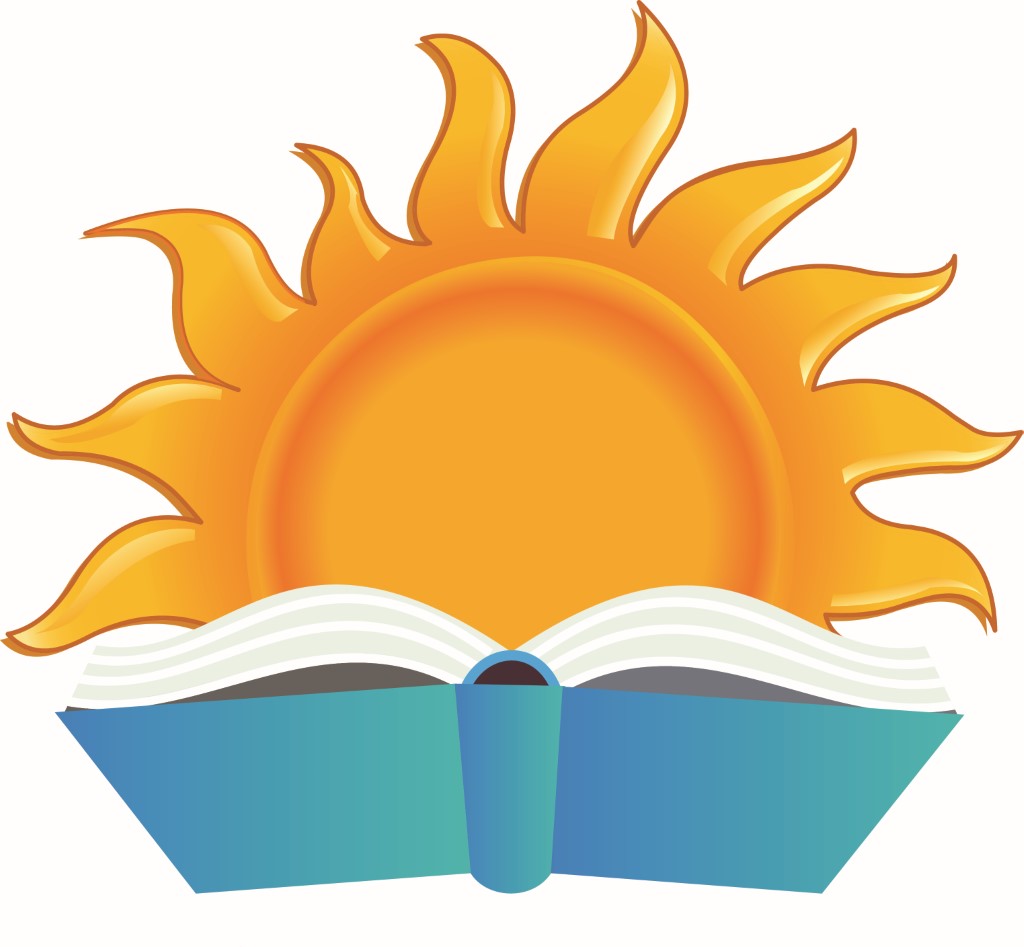 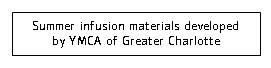 Independent/Choice Reading Observation RubricGroup:     ___________________             Staff Leading: _________________Observer: ___________________             Date: ________________________Total Score: __________            # of Students:_____               12-15 Amazing!        9-11 Great Job        7-8 Getting There       5-6 Just Starting OutStrengths: __________________________________________________________________________________________________________________________________________________________Growth Opportunities: ___________________________________________________________________________________________________________________________________________________________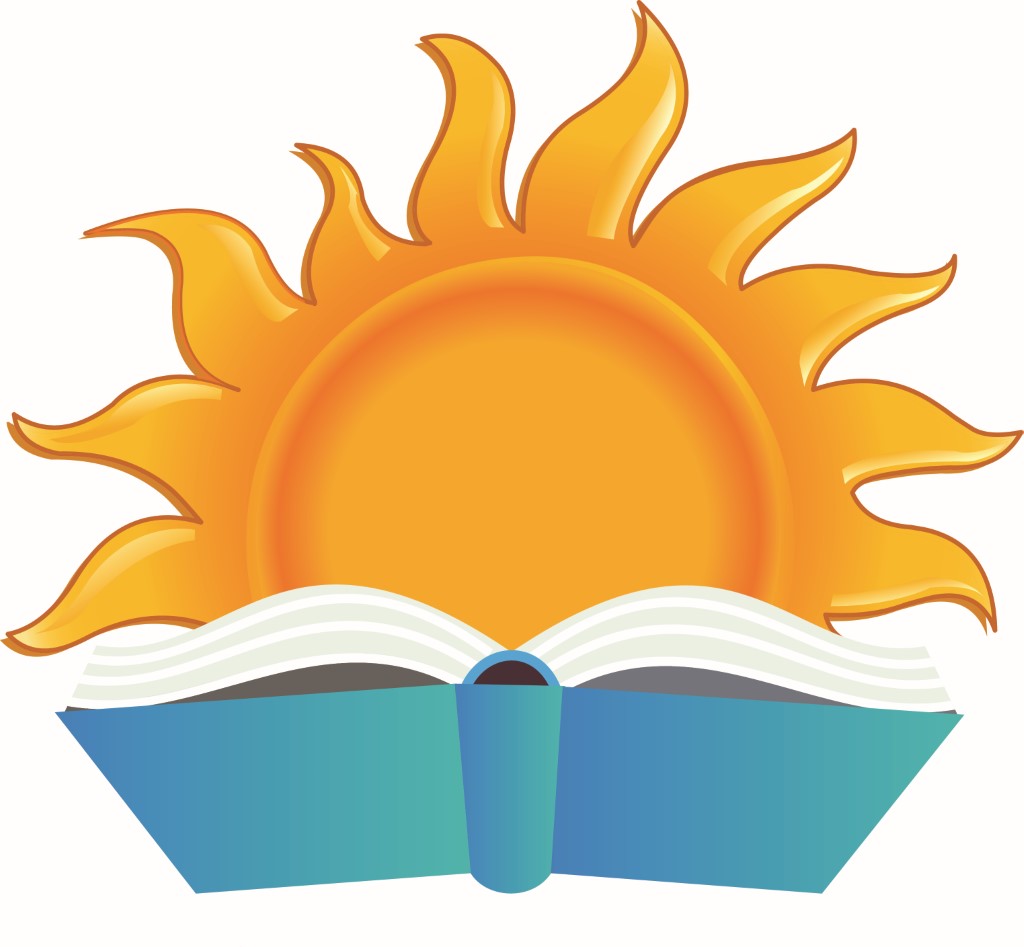 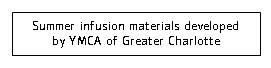 Word Game Observation RubricGroup:     ___________________             Staff Leading: _________________Observer: ___________________             Date: ________________________Total Score: __________            # of Students:_____               14-18 Amazing!        10-13 Great Job        7-9 Getting There       5-6 Just Starting OutStrengths: __________________________________________________________________________________________________________________________________________________________Growth Opportunities: ___________________________________________________________________________________________________________________________________________________________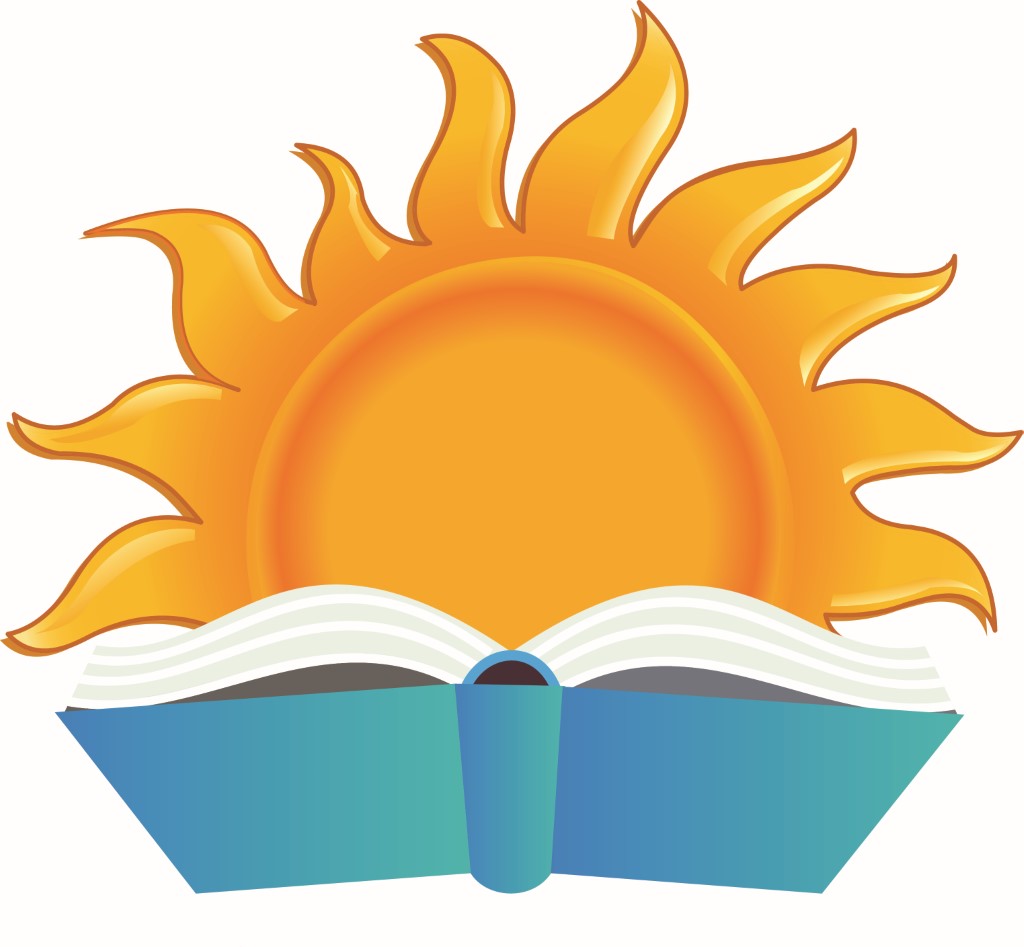 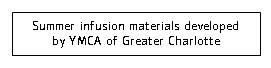 Writing Observation RubricGroup:     ___________________             Staff Leading: _________________Observer: ___________________             Date: ________________________Total Score: __________            # of Students:_____               12-15 Amazing!        9-11 Great Job        7-8 Getting There       5-6 Just Starting OutStrengths: __________________________________________________________________________________________________________________________________________________________Growth Opportunities: ___________________________________________________________________________________________________________________________________________________________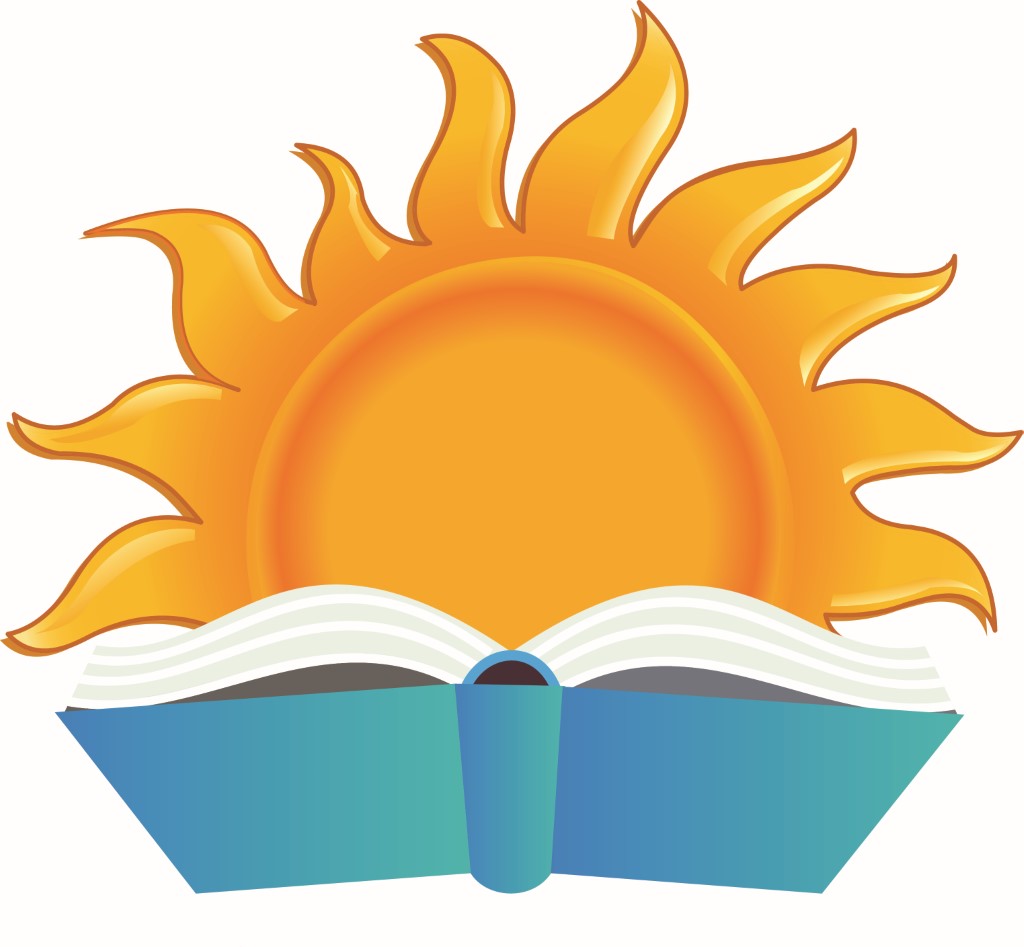 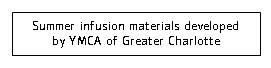 123PreparationYou picked up the book and started reading without looking at it earlier.You glanced at the book right before reading it.You read the book ahead of time and thought about what you would discuss while reading.Camper EngagementMany campers are not engaged. Only some campers are engaged. All or most campers are engaged.Ask QuestionsYou did not ask questions to engage the campers.You asked basic yes/no questions to the group.  You asked a few questions to help campers understand the story and engage in discussion. Build Vocabulary You did not introduce any vocabulary or point out any interesting use of language.You introduced vocabulary or interesting use of language once.You introduced new vocabulary or interesting use of language more than once. Connect to Their WorldYou did not make any connections to the campers.You made a connection to the campers once.  You made more than one meaningful connection to the campers.123OrganizationBooks and book carts are not organized.Books and book carts are somewhat organized.  Books and book carts are organized and appealing to kids.IntroductionStaff do not introduce the choice reading time.   Staff introduce choice reading time but do not include what is expected of campers.  Staff introduce the activity with clear expectations about how to select books and read independently.  Student Engagement Many campers are not reading. Some campers are reading. All or most students are reading.Staff EngagementStaff do not sit with campers to read with them.Staff move around and read with several campers. Staff read with most campers and engage in conversation with them about their books.  Clean UpStaff members clean up the books. Campers clean up but there does not seem to be a procedure in place.  Campers follow an established routine or procedure to clean up the books.1 2 3 Organization Game area is messy and unorganized. Games are not intact.  Area is somewhat organized and some games are intact. Area is well organized and games are intact. PreparationStaff have not reviewed the games and do not understand the rules or skills.Staff have a basic understanding of some of the games. Staff understand the game rules and are effectively able to teach campers how to play. Introduction Staff do not introduce the game time.    Staff introduce the activity but do not talk about expectations.   Staff introduce the activity with clear expectations about how to play games with others.   Student EngagementFew or no campers are playing the games. Some campers are playing the games and/or campers are not playing according to the rules.Most or all campers are playing the games according to the rules. Staff EngagementStaff do not assist campers and support game play.  Staff support just a few campers. Staff support all campers to successfully play the games. Clean UpStaff members clean up the games.  Campers clean up but there does not seem to be a procedure in place. Campers follow an established routine or procedure to clean up the books. 123PreparationActivity was not planned, staff are “winging it.”Staff planned for activity but did not have materials ready or follow plan.All materials are prepared and staff followed activity plan. IntroductionStaff do not provide clear instructions or a model for kids to follow.  Staff give directions but do not provide a model.Staff introduce the writing activity with clear expectations and providing a model.  Camper Engagement Many campers are not engaged. Some campers are engaged. All or most campers are engaged.Staff EngagementYou do not sit or kneel next to campers to help them with activity. You move around and work with just a few campers. You circulate and talk to most campers about their work.  Clean UpThe staff clean up. Campers clean up but there does not seem to be a procedure in place.  Campers follow an established routine or procedure to clean up materials. 